ПРИКАЗ«01» апреля 2022 года                                                                                                         № 18-одО  назначении лиц, уполномоченных составлять протоколы об административных правонарушениях В соответствии с Кодексом Российской Федерации об административных правонарушениях, Федеральным законом Российской Федерации от 7 февраля 2011 года N 6-ФЗ «Об общих принципах организации и деятельности контрольно-счетных органов субъектов Российской Федерации и муниципальных образований», пунктом 7 статьи 35 Закона Удмуртской Республики от 13 октября 2011 года № 57-РЗ (в ред. изменений) «Об установлении административной ответственности за отдельные виды правонарушений», пунктом 9 части 1 статьи 15 Положения о контрольно-счетном отделе муниципального образования «Муниципальный округ Можгинский район Удмуртской Республики», утвержденного решением Совета депутатов муниципального образования «Муниципальный округ Можгинский район Удмуртской Республики» от 15 декабря 2021 года № 4.12, приказываю: При осуществлении внешнего муниципального финансового контроля назначить ответственными должностными лицами Пантелееву Татьяна Анатольевну – председателя контрольно-счетного отдела, Трефилову Елену Васильевну – главного инспектора контрольно-счетного отдела муниципального образования «Муниципальный округ Можгинский район Удмуртской Республики»  составлять протоколы об административных правонарушениях, предусмотренных статьями 5.21, 15.1, 15.11, 15.14 - 15.15.16, частью 1 статьи 19.4, статьей 19.4.1, частью 20 статьи 19.5, статьями 19.6 и 19.7 Кодекса Российской Федерации об административных правонарушениях.Председатель                                                                                                 Т.А. ПантелееваКОНТРОЛЬНО-СЧЕТНЫЙ ОТДЕЛ
МУНИЦИПАЛЬНОГО ОБРАЗОВАНИЯ «МУНИЦИПАЛЬНЫЙ ОКРУГ МОЖГИНСКИЙ РАЙОН УДМУРТСКОЙ РЕСПУБЛИКИ»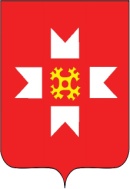 «УДМУРТ ЭЛЬКУНЫСЬ МОЖГА ЁРОС МУНИЦИПАЛ ОКРУГ» МУНИЦИПАЛ КЫЛДЫТЭТЫСЬ ЭСКЕРОН-ЛЫДЪЯНЪЯ ЁЗЭТ